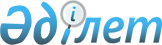 Бородулиха аудандық мәслихатының 2021 жылғы 19 қаңтардағы № 2-15-VII "2021-2023 жылдарға арналған Бородулиха ауданы Переменовка ауылдық округінің бюджеті туралы" шешіміне өзгерістер енгізу туралыШығыс Қазақстан облысы Бородулиха аудандық мәслихатының 2021 жылғы 10 желтоқсандағы № 11-15-VII шешімі
      Бородулиха аудандық мәслихаты ШЕШТІ:
      1. Бородулиха аудандық мәслихатының 2021 жылғы 19 қаңтардағы № 2-15-VII "2021-2023 жылдарға арналған Бородулиха ауданы Переменовка ауылдық округінің бюджеті туралы" (Нормативтік құқықтық актілерді мемлекеттік тіркеу тізілімінде 8369 нөмірімен тіркелген) шешіміне мынадай өзгерістер енгізілсін:
      1- тармақ мынадай редакцияда жазылсын:
      "1. 2021-2023 жылдарға арналған Переменовка ауылдық округінің бюджеті тиісінше 1, 2, 3- қосымшаларға сәйкес, соның ішінде 2021 жылға мынадай көлемдерде бекітілсін:
      1) кірістер – 29115,7 мың теңге, соның ішінде:
      салықтық түсімдер – 5781,7 мың теңге;
      салықтық емес түсімдер – 0 теңге;
      негізгі капиталды сатудан түсетін түсімдер – 0 теңге; 
      трансферттер түсімі– 23334 мың теңге;
      2) шығындар – 30036,8 мың теңге;
      3) таза бюджеттік кредиттеу – 0 теңге;
      4) қаржы активтерімен операциялар бойынша сальдо – 0 теңге;
      5) бюджет тапшылығы (профициті) – -921,1 мың теңге;
      6) бюджет тапшылығын қаржыландыру (профицитін пайдалану) – 921,1 мың теңге, соның ішінде:
      бюджет қаражатының пайдаланылатын қалдықтары – 921,1 мың теңге.";
      3-тармақ мынадай редакцияда жазылсын: 
      "3. 2021 жылға арналған Переменовка ауылдық округінің бюджетінде аудандық бюджеттен 2392 мың теңге сомасында ағымдағы нысаналы трансферттер көзделсін.";
      4-тармақ мынадай редакцияда жазылсын: 
      "4. 2021 жылға арналған Переменовка ауылдық округінің бюджетінде республикалық бюджеттен 642 мың теңге сомасында ағымдағы нысаналы трансферттер көзделсін.";
      осы шешімнің қосымшасына сәйкес көрсетілген шешімнің 1-қосымшасы жаңа редакцияда жазылсын. 
      2. Осы шешім 2021 жылғы 1 қаңтардан бастап қолданысқа енгізіледі. 2021 жылға арналған Переменовка ауылдық округінің бюджеті
					© 2012. Қазақстан Республикасы Әділет министрлігінің «Қазақстан Республикасының Заңнама және құқықтық ақпарат институты» ШЖҚ РМК
				
      Бородулиха аудандық мәслихат хатшысының өкілеттігін уақытша жүзеге асырушы 

В. Мокроусова
Бородулиха аудандық
мәслихатының
2021 жылғы 10 желтоқсандағы
№ 11-15-VII шешіміне
қосымша
Санаты
Санаты
Санаты
Санаты
Санаты
Санаты
Сома (мың теңге)
Сыныбы
Сыныбы
Сыныбы
Сыныбы
Сома (мың теңге)
Ішкі сыныбы
Ішкі сыныбы
Сома (мың теңге)
Кiрiстер атауы
Сома (мың теңге)
I.КІРІСТЕР
29115,7
1
1
Салықтық түсiмдер
5781,7
01
01
Табыс салығы
609
2
Жеке табыс салығы 
609
04
04
Меншікке салынатын салықтар
5172,7
1
Мүлiкке салынатын салықтар
104
3
Жер салығы
173
4
Көлiк құралдарына салынатын салық
4895,7
2
2
Салықтық емес түсімдер
0
3
3
Негізгі капиталды сатудан түсетін түсімдер
0
 4
 4
Трансферттер түсімі 
23334
02
02
Мемлекеттiк басқарудың жоғары тұрған органдарынан түсетiн трансферттер
23334
3
Аудандық (облыстық маңызы бар қаланың) бюджеттен трансферттер
23334
Функционалдық топ
Функционалдық топ
Функционалдық топ
Функционалдық топ
Функционалдық топ
Функционалдық топ
Сома (мың теңге)
Кіші функция
Кіші функция
Кіші функция
Кіші функция
Кіші функция
Сома (мың теңге)
Бюджеттік бағдарламалардың әкімшісі
Бюджеттік бағдарламалардың әкімшісі
Бюджеттік бағдарламалардың әкімшісі
Сома (мың теңге)
Бағдарлама
Бағдарлама
Сома (мың теңге)
Атауы
Сома (мың теңге)
II. ШЫҒЫНДАР
30036,8
01
Жалпы сипаттағы мемлекеттiк қызметтер
16484
1
1
Мемлекеттi басқарудың жалпы функцияларын орындайтын өкiлдi, атқарушы және басқа органдар
16484
124
Аудандық маңызы бар қала, ауыл, кент, ауылдық округ әкімінің аппараты
16484
001
Аудандық маңызы бар қала, ауыл, кент, ауылдық округ әкімінің қызметін қамтамасыз ету жөніндегі қызметтер
16484
06
Әлеуметтiк көмек және әлеуметтiк қамсыздандыру
812
9
9
Әлеуметтiк көмек және әлеуметтiк қамтамасыз ету салаларындағы өзге де қызметтер 
812
124
Аудандық маңызы бар қала, ауыл, кент, ауылдық округ әкімінің аппараты
812
026
Жергілікті деңгейде халықты жұмыспен қамтуды қамтамасыз ету
812
 07
Тұрғын үй-коммуналдық шаруашылық
4310
3
3
Елді-мекендерді көркейту
4310
124
Аудандық маңызы бар қала, ауыл, кент, ауылдық округ әкімінің аппараты
4310
008
Елді мекендердегі көшелерді жарықтандыру 
924
009
Елді мекендердің санитариясын қамтамасыз ету
650
011
Елді мекендерді абаттандыру мен көлалдандыру
2736
08
Мәдениет, спорт, туризм және ақпараттық кеңістік
5230
1
1
Мәдениет саласаныдағы қызмет
5230
124
Аудандық маңызы бар қала, ауыл, кент, ауылдық округ әкімінің аппараты
5230
006
Жергілікті деңгейде мәдени – бос уақыт жұмысын қолдау
5230
12
Көлiк және коммуникация
3196
1
1
Автомобильді көлік
3196
124
Аудандық маңызы бар қала, ауыл, кент, ауылдық округ әкімінің аппараты
3196
013
Аудандық маңызы бар қалаларда, ауылдарда, кенттерде, ауылдық округтерде автомобиль жолдарының жұмыс істеуін қамтамасыз ету
3196
15
Трансферттер 
4,8
1
1
Трансферттер 
4,8
124
Аудандық маңызы бар қала, ауыл, кент, ауылдық округ әкімінің аппараты
4,8
048
Пайдаланылмаған (толықтай пайдаланылмаған) нысаналы трансферттерді қайтару
4,8
ІІІ. Таза бюджеттік кредиттеу
0
IV.Қаржы активтерімен операциялар бойынша сальдо
0
Қаржы активтерін сатып алу
0
Қаржы активтерін сатудан түсетін түсімдер
0
V. Бюджет тапшылығы (профициті)
-921,1
VI. Бюджет тапшылығын қаржыландыру (профицитiн пайдалану)
921,1
8
8
Пайдалынылған бюджет қалдықтары
921,1
1
Бюджетік қаражатының қалдықтары
921,1
1
Бюджет бос қалдықтары
921,1